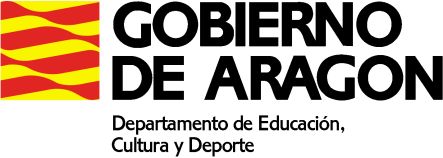 PLAN DE ACTIVIDADES DURANTE LA SUSPENSION DE LAS CLASES LECTIVAS PRESENCIALES (14 de abril a 30 de abril de 2020)CURSO: FPB IIMATERIA: Ciencia Aplicadas IIPROFESOR/A: Ignacio BrotoMAIL del docente: ibroto@educa.aragon.esACTIVIDADES SEMANA	Vamos a escuchar a algunos expertos y vamos a reflexionar sobre lo que puede ocurrir tras esta pandemia.	Dispones hasta el 30 de abril para enviar las tareas a mi correo electrónico.	Puedes enviarlo como más fácil te resulte.PRIMER VÍDEOhttps://youtu.be/xafPqcy3lwkEntrevista a un médico coreano. Es algo larga ( unos 30 minutos ). Escúchala y toma notas de lo que más te sorprenda.Has de enviarme 5 ideas que te hayan llamado la atención e indicar brevemente por qué te han sorprendido cada una de ellas.SEGUNDO VÍDEOhttps://youtu.be/r7oG4rdKILkEs una entrevista breve a un epidemiólogo ( especialista en epidemias ). Habla de qué va a ocurrir en África con el coronavirus. Es breve y sólo me interesa hasta el minuto 7.20Investiga brevemente los datos de coronavirus de un país africano ( contagios, muertes, curados, hospitales...) y envíamelos. Escribe tu predicción acerca de lo que crees que pasará en ese país y porqué lo crees.TEXTOA continuación hay un fragmento de una entrevista a Eudald Carbonell Roura. Léela y escribe al menos cuatro líneas donde expongas tu punto de vista sobre si crees que el ser humano desaparecerá tal como lo conocemos hoy. Da razones para defender lo que piensas.FRAGMENTO DE LA ENTREVISTAP.( pregunta ) Entonces, ¿qué pasará después de esta pandemia?R. ( respuesta) Después de esto, lo que pasará es que la gente dentro de un tiempo no se acordará. A no ser que se empiece a plantear lo que hace años decimos una serie de gente que estamos removiendo la conciencia crítica de especie. De lo contrario, lo que pasará es que a la próxima muy probablemente la especie colapsará.P. ¿La especie colapsará?R. De hecho, ya hace tiempo que estamos colapsando, aunque la gente no se quiere dar cuenta. Pero hace tiempo que estamos en el horizonte de acontecimientos de colapso. Los epidemiólogos y los virólogos ya hablan de que los episodios de ataque de estas moléculas son secuenciales y cada vez más exponenciales. Esto forma parte de la defensa de la propia estructura biológica cuando hay recargas demográficas y estas interacciones tan intensas e importantes.Tenemos concentraciones de 20, 30 y 40 millones de personas en metrópolis que son focos de crecimiento y de complejidad muy importantes pero también suponen sobrecargas demográficas que implican que los huéspedes de los virus son fácilmente eliminables. Además, los humanos no somos responsables del cambio climático pero hemos contribuido a su aceleración y también interacciona con los hechos epidémicos. Todo ello conllevará cambios sociales.( entrevista complea en https://www.publico.es/entrevistas/entrevista-eudald-carbonell-covid-19-aviso-conciencia-critica-especie-proxima-humanidad-colapsara.html )¡ Nos vemos a la vuelta !Cuídate